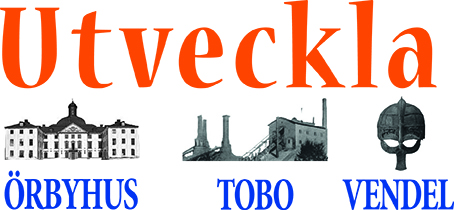 Verksamhetsplan 2017 – avstämning årsmötet 2018Styrelsen ska i enlighet med stadgarna vara synliga bollplank, lotsa engagemang till föreningar och främja utveckling av bygden. 1. VerksamhetsområdenVi ska arbeta utifrån verksamhetsområden nedan. Verksamhetsområdena är skapade utifrån centrala teman som identifierats under föreningens första verksamhetsår. Syftet är att lättare kunna kanalisera frågor och stödja engagemang från idé till verklighet. Verksamhetsområdena organiseras i form av råd, där drivande personer ingår. 1.1 InkluderingInkludering handlar om att känna sig välkommen. Vi vill att alla som bor i ÖTV ska känna sig hemma här. Föreningslivet är en viktig del av vårt samhälle, där kan människor lära känna andra och få en meningsfull fritid. Genom att aktivt arbeta med inkludering välkomnar vi mångfald och motverkar utanförskap.Under våren tog vi fram ett välkomstblad till nyinflyttade som numera finns med i kommunens inflyttningskasse.Varje vecka under året har vi medarrangerat Tillsammanscafé.1.2 Infrastruktur och skönhetInfrastruktur och skönhet hör ihop. Vi vill att all samhällsbyggnad ska kännetecknas av ett estetiskt perspektiv, och att vi som lever på platsen är delaktiga i processerna. Samhällsbyggnadsprocesser tar tid – och vi kan ligga ett steg före genom att själva identifiera vad och hur vi vill att platser ska utvecklas. Vi kombinerar funktion och estetik, vi tänker både praktiskt och vackert.
I april anordnade vi i Tobo en visions- och trygghetspromenad tillsammans med Polisen och Tierps kommun.I maj målade ett dussin människor gamla lekställningar i Kvarnparken, som fick sig ett rejält lyft.I maj anordnade vi också Håll ÖTV rent som paraply för skräpplockningsaktiviteter – det blev en runda vid stationen och årummet i Örbyhus. 1.3 Natur, kultur och turismNatur, kultur och turism hör ihop. ÖTV är rikt på natur- och kulturvärden, och har potential att locka fler besökare. Vi vill främja en hållbar besöksnäring, vilket kräver ett långsiktigt helhetsperspektiv. ÖTV är rikt på föreningar och företagare som kan vara med och tillgängliggöra bygdens natur- och kulturvärden för boende och besökare.

Under våren genomfördes en förstudie om Tegelsmoraleden.Under hösten har vi hjälpt till att starta en lokal matnod i Örbyhus.1.4 Ung i ÖTVAtt vara ung i ÖTV är inte olikt att vara vilken annan ålder: det är att uppskatta olika saker som till exempel lugnet, naturen och bra kommunikationer, men också att vilja förbättra vår plats på olika sätt. Många unga upplever att det inte händer någonting. Vi vill underlätta för unga att engagera sig i samhällsutvecklingen.I november anordnade vi tillsammans med Tierps kommun och Leader NeDa en workshop på Örbyhus fritidsgård där unga 13-25 år fick visionera om framtiden och fick information om möjligheten till snabba pengar i form av checkar på upp till 30 000 kr för att genomföra arrangemang.Under året avslutades projektet Ung och ingenting?. 2. KvartalsfikaVi ska anordna kvartalsfika under 2017.Vi anordnade tre kvartalsfika, en i Tobo, en i Örbyhus och en i Tegelsmora. Årets första ställdes akut in. 3. Leader-ansökanVi siktar mot att skicka in Leader-ansökan under 2017. Vi skickade in ansökan och fick beviljat medel för projekt Framtidsfabriken!